FENTON HIGH SCHOOL
BOYS VARSITY GOLFFenton High School Boys Varsity Golf beat Swartz Creek High School 169-181Thursday, May 9, 2019
3:00 PM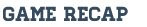 For the second match in a row JP McArdle leads the Tigers with a 41. The undefeated Fenton boys beat an undefeated Swartz Creek today 169-181. Others scoring for Fenton were Dylan Conte 42, Braden Lapa 43, and Jack Dowling 43. The match was played in extremely wet conditions.